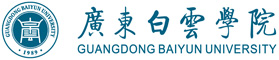 关于广东白云学院及广州市白云工商技师学院电梯维护项目公开询价邀请函项目编号：A20210810项目名称：电梯维护项目一、询价邀请函广东白云学院是教育部批准成立的全日制普通本科院校。2009年通过学士学位授予单位授权点评审。2011年通过教育部本科教学工作合格评估。2018年接受了教育部本科教学审核评估。学校连续12年蝉联广东省社会科学院评定的“广东省民办高校竞争力十强”第一名。根据需要，对广东白云学院、广州市白云工商技师学院电梯维护项目进行公开询价，欢迎国内合格参与人参与。一、项目说明项目编号：A20210810项目名称：广东白云学院及广州市白云工商技师学院电梯维护项目数量及主要技术要求:详见《公开询价需求一览表》。参与人资格标准： （1）参与人应具有独立法人资格，具有独立承担民事责任能力的生产厂商或授权代理商。（2）参与人应具备特种设备安全监督管理部门核发的许可证。（3）参与人应遵守中国的有关法律、法规和规章的规定。（4）参与人具有三年以上（包括三年）三个以上同类项目销售和良好的售后服务应用成功案例。（5）参与人须有良好的商业信誉和健全的财务制度（2020年财务报表）。（6）参与人有依法缴纳税金和社会保障资金的良好记录。在经营活动中没有重大违法记录。5. 报价响应文件递交方式：密封报价送达或邮寄。6. 报价响应文件递交截止时间：2021年08月23日下午16:00点前。7. 报价响应文件递交地点：广州市白云区钟落潭镇九佛西路280号。联系人：黄灿俞，电话：13826471351；                  8.本项目最终成交结果会在中教集团后勤贤知平台“中标信息公示”板块公示，网址：www.ceghqxz.com。本项目监督投诉部门：中教集团内控部；投诉电话： 0791-88102608。投诉邮箱：Neikongbu@educationgroup.cn二、参与人须知1. 所有货物均以人民币报价；2. 报价响应文件两份，报价响应文件必须用A4幅面纸张打印，须由参与人填写并加盖公章（正本一份副本一份）；3. 报价响应文件用不退色墨水书写或打印，因字迹潦草或表达不清所引起的后果由参与人自负；4. 报价响应文件及所有相关资料需同时进行密封处理，并在密封处加盖公章，未做密封处理及未加盖公章的视为无效报价；5. 一个参与人只能提交一个报价响应文件。但如果参与人之间存在下列互为关联关系情形之一的，不得同时参加本项目报价：(1) 法定代表人为同一人的两个及两个以上法人；(2) 母公司、直接或间接持股50％及以上的被投资公司;(3) 均为同一家母公司直接或间接持股50％及以上的被投资公司。三、确定成交参与人标准及原则所投项目符合电梯维护服务要求,经过磋商所报价格为合理价格的参与人为成交参与人，最低报价不作为成交的保证。公开询价一览表附件：具体维保内容一、保养形式及内容负责清洁、加油检查、调整等工作。（含制定的易耗件、油料）定期检查、故障应对二、保养内容例行保养：2次/月（期间不超过15天）服务原则：24小时服务一般的报修在一小时内到达现场进行维修，如遇到意外紧急情况（如电梯困人）等，将以最快的速度（30分钟内）赶到现场。三、保养工作流程四、垂直电梯每旬保养工作项目（一）机房设备1.检查电机运转情况包括温度及噪音状况。2.检查减速箱油位、加油。3.检查连轴器的松紧及磨损情况，及时更换。4.检修调整制动器刹车性能。5.检查控制柜，电器零件并清理灰尘。6.检查限速器，年审前必须检验限速器是否正常工作。7.每半月检查救援三方通话设施是否正常，每半年清理机房灰尘。（二）轿厢及井道设备1.检修厅门、轿门机械件的性能。2.检查门联锁动作是否合理，并清理下坎踏板。3.检查各讯号及指示灯，确保使用安全性能。4.检修电梯各安全开关，确保使用安全性能。5.清理梯顶及底坑卫生。6.检修各开关、按钮、门锁的使用性能。7.检查整体的运行情况。8.检查轿内各按钮及开关是否正常。五、垂直电梯每月保养工作项目（一）机房设备1.检查机房照明、通风是否正常。2.检查各层平层标记是否清晰。3.调整制动器闸瓦与鼓的间隙。4.检查曳引器有无油污及断丝现场。5.检查限速器绳有无油污及磨损情况。6.检查保险开关是否正常。（二）轿厢及井道设备1.检查照明、风扇是否正常。2.检查楼层显示、按钮显示及方向指示是否正常。3.检查轿内检修开关及慢车上下是否正常。4.检查轿内、轿顶各安全开关是否正常。5.检查张紧装置并加黄油。6.检查主、副导轨润滑状况并加油。7.检查门轮运行是否顺滑及异常现象。六、垂直电梯每季度保养工作项目（一）机房设备1.检查限速器动作是否正常。2.检查高速系统运行状态、数据、清理接口及内部灰尘。3.检查控制系统状态、程序运行情况并及时调整。4.检查各路电源开关是否正常。5.检查各种电压是否正常，保证设备正常运行。6.检查整梯的电器绝缘情况及时检修。7.检查整梯接线有无松动及老化。8.检查各主接触器及继电器触点是否正常。（二）轿厢及井道设备1.检查安全钳动作是否可靠，并及时调整。2.检查各层感应开关动作是否可靠。3.检查曳引绳张紧度及电梯的缓冲距是否在安全范围内。4.检查钢丝绳头及螺丝松紧。5.检查张紧轮离地面高度并及时调整。6.检查强道减速开关动作是否可靠。电梯明细表：广东白云学院及广州市白云工商技师学院电梯维修项目报价响应文件参与人名称（公司全称）：XXXX参与人授权代表：XXXX此封面应作为报价响应文件封面1、询价响应函致：广东白云学院    根据贵方为      项目的公开询价邀请（编号）:         ，本签字代表（全名、职务）正式授权并代表我方（参与人公司名称、地址）提交下述文件正本一份和副本一份。(1) 报价一览表(2) 分项报价表 (3) 参与人资格证明文件(4) 质保期和售后服务承诺书（采购物品为一般货物时需要）据此函，签字代表宣布同意如下：    1.所附详细报价表中规定的应提供和交付的货物及服务报价总价（国内现场交货价）为人民币        ，即             （中文表述）。2.参与人已详细审查全部公开询价文件，包括修改文件（如有的话）和有关附件，将自行承担因对全部询价响应文件理解不正确或误解而产生的相应后果。    3.参与人保证遵守公开询价文件的全部规定，参与人所提交的材料中所含的信息均为真实、准确、完整，且不具有任何误导性。    4.参与人将按公开询价文件的规定履行合同责任和义务。5.参与人同意提供按照采购单位可能要求的与其公开询价有关的一切数据或资料，完全理解贵方不一定要接受最低的报价或收到的任何询价响应文件。6.与本此公开询价有关的一切正式往来通讯请寄：      地址：                  邮编：                        电话：                  传真：                        参与人授权代表签字：                       参与人（公司全称并加盖公章）：                             日  期：     年    月    2、报价一览表参与人：（公司全称并加盖公章）                 项目编号：货币单位：参与人授权代表（签字或盖章）：日         期：3、分项报价一览表参与人：（公司全称并加盖公章）                 项目编号：货币单位：注：1、以上报价包含税费，卖方需开具足额的增值税普通发票。参与人授权代表（签字或盖章）：日         期：4、参与人的资格证明文件4-1关于资格的声明函广东白云学院：关于贵方       年    月    日      （项目编号）公开询价邀请，本签字人愿意参加本次报价，提供公开询价文件中规定的                   货物，并证明提交的下列文件和说明是准确的和真实的。1．本签字人确认资格文件中的说明以及公开询价文件中所有提交的文件和材料是真实的、准确的。2．我方的资格声明正本一份，副本一份，随报价响应文件一同递交。参与人（公司全称并加盖公章）：                 地          址：                           邮          编：                           电  话或传  真：                            参与人授权代表：                                                           4-2法定代表人授权书
广东白云学院：（参与人公司全称）法定代表人（姓 名）、 （身份证号）授权        为参与人代表，代表本公司参加贵司组织的            项目（项目编号       ）公开询价活动，全权代表本公司处理报价过程的一切事宜，包括但不限于：磋商、谈判、签约等。参与人代表在磋商、谈判、签约过程中所签署的一切文件和处理与之有关的一切事务，本公司均予以认可并对此承担责任。参与人授权代表无转委权。特此授权。本授权书自出具之日起生效。法定代表人签字：参与人(公章)：日  期：附:参与人授权代表姓名：（签字）职        务：详细通讯地址：邮 政 编 码 ：传        真：电        话：附：被授权人身份证件4-3 企业法人营业执照（复印件并加盖公章）广东白云学院：现附上由                         （签发机关名称）签发的我方法人营业执照复印件，该执照业经年检，真实有效。                         参 与 人（全称并加盖公章）：                                               参与人授权代表：                                                   日      期：                                5.质保期和售后服务承诺书（采购物品为一般货物时需要，如没有可删除此项）参与人根据公开询价文件中对售后服务的要求，结合自身实际情况进行承诺（含产品质量保障体系等）、交货周期承诺等。承诺如下：参 与 人（公司全称并加盖公章）：                         参与人授权代表：                                    日      期：                                        项目名称维保年限学校名称数量维保总价（元）维保内容电梯维护   一年广东白云学院（西校区）4台具体见附件电梯维护   一年广州市白云工商技师学院5台具体见附件广州市白云工商技师学院电梯情况表广州市白云工商技师学院电梯情况表广州市白云工商技师学院电梯情况表广州市白云工商技师学院电梯情况表广州市白云工商技师学院电梯情况表广州市白云工商技师学院电梯情况表广州市白云工商技师学院电梯情况表广州市白云工商技师学院电梯情况表序号电梯设备品种型号制造单位名称额定载重量层站门数备注11号教学楼1号客梯曳引式客梯GVF-C060-15广州广日电梯工业有限公司1000kg10层9站9门21号教学楼2号客梯曳引式客梯GVF-C060-15广州广日电梯工业有限公司1000kg10层9站9门31号实训楼货梯曳引式货梯TH-2000南海市威得利电梯厂2000kg5层5站5门42号实训楼货梯曳引式货梯THJ-2000南海市威得利电梯厂2000kg5层5站5门59号实训楼货梯曳引式货梯F0VF西子奥的斯电梯有限公司2000kg7层7站7门广东白云学院电梯情况表（西校区）广东白云学院电梯情况表（西校区）广东白云学院电梯情况表（西校区）广东白云学院电梯情况表（西校区）广东白云学院电梯情况表（西校区）广东白云学院电梯情况表（西校区）广东白云学院电梯情况表（西校区）广东白云学院电梯情况表（西校区）序号电梯设备品种型号制造单位名称额定载重量层站门数备注110A宿舍楼1号客梯曳引式客梯TKJ10000/1.75JXW广东德匠电梯有限公司1000kg10层10站10门210A宿舍楼2号客梯曳引式客梯TKJ10000/1.75JXW广东德匠电梯有限公司1000kg10层10站10门3图书馆客梯曳引式客梯GVK1000-CO1.5广州广日电梯工业有限公司1000kg7层7站7门4图书馆客梯曳引式客梯REGEN-M西子奥的斯电梯有限公司1000kg7层7站7门序号总报价报价声明保证金（如有的话）备注序号设备名称品牌型号具体技术参数单位数量单价（元）金额（元）备注合 计合 计合 计合 计